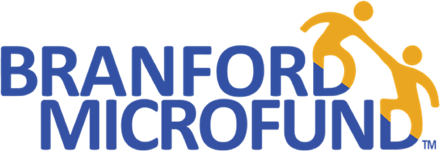 Preliminary Application: Please complete this brief form and email it to info@branfordmicrofund.org or mail it to Loan Committee, The Branford Microfund, Inc., PO Box 884, Branford, CT 06405. You will receive an email or call within 3 days upon receipt of the application. A BMF volunteer will contact you to let you know if you are eligible to apply for a loan and review the next step in the process – completion of our three-page detailed application – with you. You will receive the detailed application either by email or mail depending on your preference, and a BMF representative will be available to answer questions and help you complete the application if necessary. APPLICANT NAME:	Phone/Cell: 	Email:	Current Address: 		Rent or 	Own     Number of Years at this address	CO-APPLICANT NAME:	Phone/Cell: 	Email:	Current Address: 		Rent or 	Own      Number of Years at this address	LOAN REQUESTBMF offers interest-free loans of up to $3,000.00 with up to 30 months to repay the loan. BMF loans are meant to help individuals and families who don’t have enough savings or earnings to cover financial emergencies and need immediate assistance. Amount of Loan Requested: $___________Loans are customized to meet the unique needs of each applicant and may be used to cover a wide range of emergencies such as unexpected medical procedures, car repairs, license or registration fees, certain training/tuition fees, replacement of basic home appliances, and unexpected damages to households. Description of Emergency:	How Loan Will Be Used:	Timing: Please indicate a date/month) by which you will need the loan funds in order to successfully address your emergency.	Ability to Repay: As a condition of the loan, BMF and the applicant(s) must agree to repayment plan with a schedule of customized and reasonable monthly payments that will enable applicants to repay the loan within 30 months.Employment Status: 	Full time 	Part time 	Unemployed 	RetiredSources of Income: 	Wages 	Social Security 	Disability 	Alimony 	Child Support 	Savings	Other (please explain) 	Applicant Signature: 	Application Date: 	Co-Applicant Signature: 	Application Date: 	Next Step: A BMF representative will contact you within 3 days upon receipt of this application. Anti-Discrimination: The Branford Microfund complies with the Equal Credit Opportunity Act which makes discrimination unlawful with respect to any aspect of a credit application on the basis of race, color, religion, national origin, sex, marital status, age or because all or part of the applicant’s income derives from any public assistance program. 